Cherche la définition du mot « discrimination ».  …………………………………………………………….……………………………………………………………………………….…………………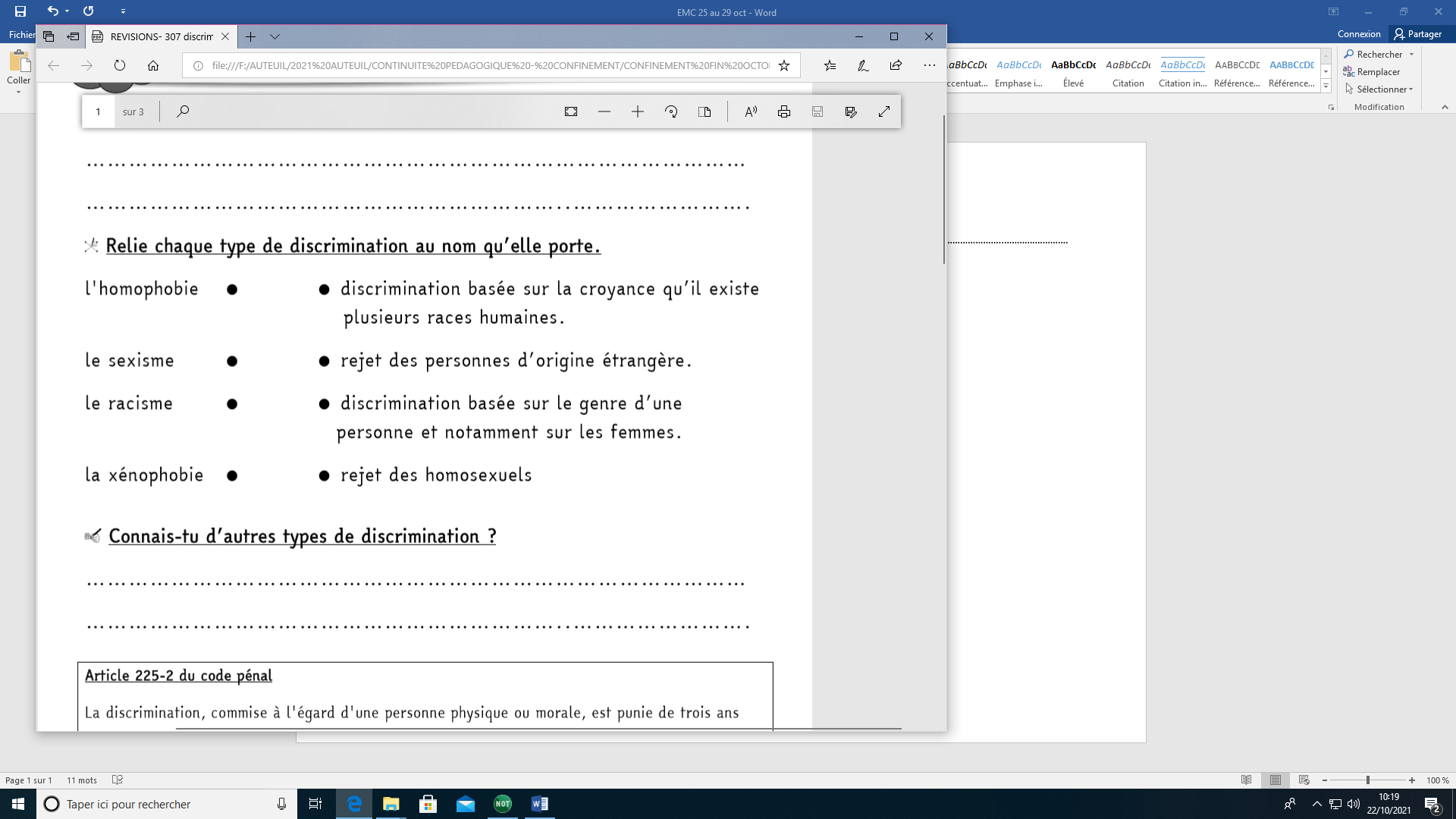 Connais-tu d’autres types de discrimination ?  ………………………………………………..……………………………………………………………………………..……………………………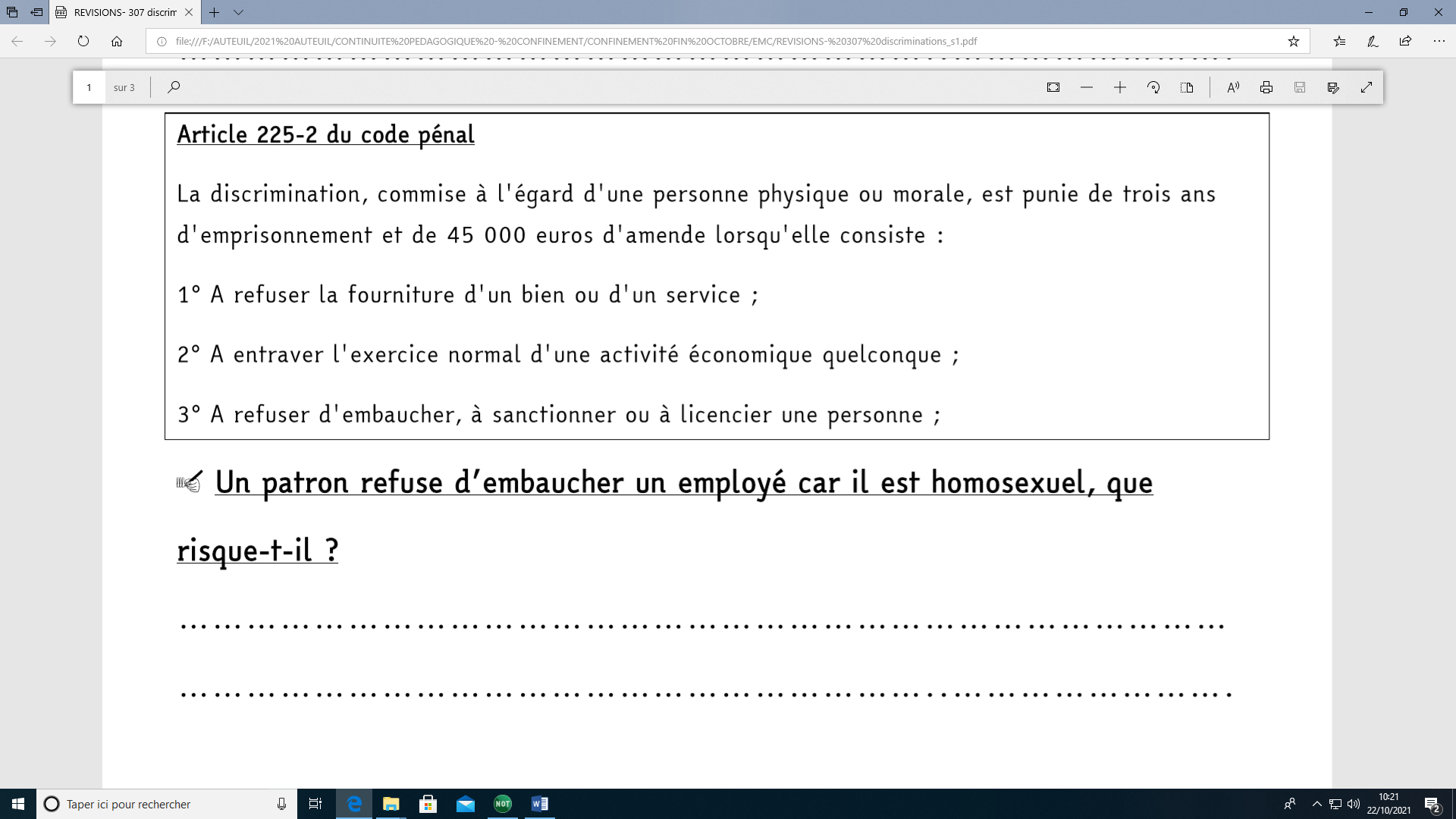 